A CROCUS nevezetű oktatásügyi szakszervezet üdülőhelye Slovákián egész éven nagyon különleges szolgálatokat kínáltat, szállással és étkezéssel beszámolva. Továbbá különböző kirándulásokat, oktatásokat, szemináriumokat, tanfolyamokat, tanácskozásokat, edzőtáborokat és a szabad időben sielő kirándulásokat kínaltat CROCUS 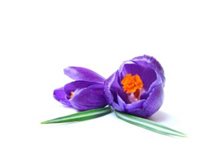 Az üdülőhely megnevezése a CROCUS virágtól származik, amely nagyon jellemző a hegyi környezetre. Kežmarské Žľaby település körülbelül 4 km északkeletre a Tatranská Lomnica településtől, Tatranská kotlina és Ždiar települések felé. A település DUKLA nevezetű erdelyi iskolával és jelenkorban az oktatásügyi szakszervezet üdülőhelyével büszkélkedhet. Kežmarské Žľaby telepedés elhelyezése a Belianke Tatry hegylábnál fekszik, amely a Kopské sedlo (1748m) a Magas Tátrával van egybekötve.A fő hegyláb 14 km hosszú és a környékbeli hegység nagyon gyönyörű és figyelemreméltó tüneteket kínáltat, amelyből legismertebb a Belian barlang. A mészesszerető növények is mindenféle különlegességeket és nagyon szép látványt nyúlytanak. Areal A CROCUS nevezetű üdülőhelyben a tartózkodás nagyon érdekes minden kölönböző évszakban, és nagyon megfelelő a természetjárásra, sportokra, népi kultúrák és történelmi emlékek megtekintésére és egyszerűen pihenésre a gyönyörű hegyi környezetben. Az üdülőhelytől a legismertebb útvonal egyenesen az erdőn keresztül a Belian barlangba vezet és a Plesnivec elnevézésű turistaházba. Biela voda-Šalviov prameň-Zelené Pleso-Brnčalova chata és stb. Nagyon érdekes a népi kultúra és a történelmi emlékek megtekintése a legközelebbi városokban, amelyeknek elnevezései: Spišská Belá, Strážsky, Levoča, Kežmarok, Červený kláštor. Tatranská Lomnica és Spišská Belá nevezetű városokban nagyon különleges múzeumok megtekintése lehetséges. A Javorina-i fa templom nagyon szép és nagyon gyönyörű látványt nyújt. Nyári időben természetesen fürdők és termálfürdők használata lehetséges a Vyšné Ružbachy nevezetű városban. A téli időszak közeli sielési helyek elnevezése: Ždiar, Bachledová dolina, Jezersko, Tatranská Lomnica, Štrbské Pleso, Skalnaté Pleso, Hrebienok. ELSZÁLLÁSOLÁS A lakosztály befogadóképessége 80 fekvőhely és 20 kisfekvőhely.A kettesszoba azaz két ágyas szoba és egy ágyas szoba kisfekvőhelyel. Természetesen WC berendezés és fürdőszoba. Továbbá társalgószoba bárpultal. ÉTKEZÉS A tartózkodás étkezéssel van. Az üdülőhely egésznapi étkezést szolgáltat. Az étteremi étkezéshez tartozik a felszolgállás. TARTÓZKODÁSI MEGRENDELÉS Az üdülő elhelyezést szünidőben az oktatásügyi szakszervezet szervezi a saját tagjai és családtagjai számára. A szabad befogadóképesség esetében mások számára is lehetséges. Az alapi oktatásügyi szakszervezetek tagjai szervezése a megfelelő területben lehetséges. Az időpontok és tartózkodási árak megrendelése a szervezet " Aktualitásaiban" és a szervezet internet címén: www.ozpsav.sk lehetséges. Az üdülőtartózkodást és egész évi más akciókat szünidei időszak kivételével lehetséges megrendelni egyenesen az elhelyezés címén. A tájékoztató ár : elszállásolás és étkezés egy személyre 21 € egy napra. MEGRENDELÉSEK Rekreačné zariadenie OZ PŠaV CROCUS Kežmarské Žľaby 
059 60 Tatranská Lomnica č. tel./fax 052/4468165 
mobil: 0911/273488 
e-mail: rzcrocus@stonline.sk KÖZLEKEDÉS Vonattal vagy autóbusszal a Poprad nevezetű városba, tovább egyenesen a Kežmarské Žľaby nevezetű városba ( megálló az üdülőhely előtt ). Vagypedig autóbusszal és vonattal a Tatranská Lomnica nevezetű városba és tovább autóbusszal Kežmarské Žľaby nevezetű helyre.Salyát autó használata esetében a parkolás egyenesen az elhelyezés előtt lehetséges. 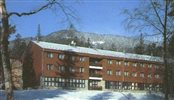 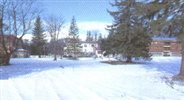 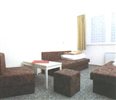 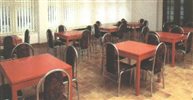 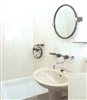 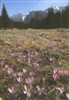 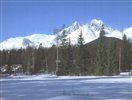 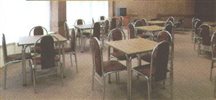 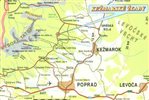 